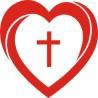 PHIẾU GHI DANH
LỚP MỤC VỤ TRUYỀN THÔNG TỔNG QUAN 2022-2023Kính gửi:	Lm. Giuse Vũ Hữu Hiền
	Trưởng ban Mục vụ Truyền thông TGP Sài Gòn - TP.HCMTên thánh/Họ & tên:	Ngày sinh (ngày/tháng/năm):	Hiện thường trú tại:	 Nghề nghiệp hiện nay:	 Điện thoại:	Facebook (nếu có):	Địa chỉ email:	Nơi ở thuộc Giáo xứ	, Giáo hạt:	Do linh mục	 làm chánh xứ.Tôi có nguyện vọng theo học lớp Mục vụ Truyền thông Tổng quan 2022-2023 của quý Ban để phục vụ cho công tác truyền thông của Giáo Hội.Nếu được chấp nhận, tôi xin cam kết:Chấp hành nghiêm túc những yêu cầu của lớp học cũng như của Học viện Mục vụ.Sử dụng kiến thức đã học để phục vụ cho cộng đoàn, Giáo xứ và Giáo phận.	Trân trọng kính chàoPhê duyệt của linh mục chánh xứ	Ngày……tháng……năm 2022		Học viên ký tên		(ký & ghi rõ tên thánh, họ tên)